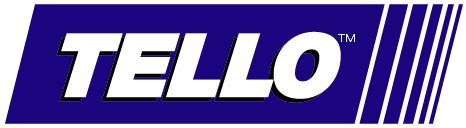 Skötselanvisning skruvpump SPR8 HögtryckskruvpumpSe till att ni har 230 V 10 ampere trög säkring i uttagetMangla i spackelStarta maskinen: Vrid startknappen till högerOm skruven inte skulle gå runt vrid till höger och vänster till skruven gårVrid den variabla hastigheten till 70 vid speciella tillfällen till 100 Kolla manometern att den går upp till 80 - 100 bar, ej merJustera trycket med automatventilen. Även start och stoppEfter avslutat arbete med maskinen, kör igenom diskmedel med vatten.  Om ovanstående ej görs, finns stor risk att statorn fastnar. Skruv och mantel är slitagedelar som ej ingår i garantin.Släpp ut trycket vid raster och när ni går hem för dagen. Lämna alltid maskinen med spackel i behållaren. Fyll cirka 1 liter vatten i behållaren och täck över med plast då maskinen lämnas med spackel över natten och helger.Vänd munstycket till hälften och lås pistolen lägg sedan pistolen i en   plastpåse och inte i vatten. Munstycken 5.47 standard med hastighet 70 Munstycke 6.51 vid grängning med hastighet 20-50 beroende på spackel Om den röda lampan på manöverpanelen blinkar rött betyder det att maskinen får för lite ström. Kontrollera strömkällan. Om problemet fortsätter, testa 16 ampere, 230 Volt. Vid strömlös maskin. Dra ur elkontakten och vänta en minut och starta elen igen. Om maskinen ändå inte startar, öppna elskåpet och tryck in den gröna symbolen. Infettning av snäckväxel skall göras minst en gång per vecka. Smörnippeln sitter monterad framför motorn på vänster sida.